April 6, 2015Addendum 1 - ClarificationsSince the time of the release of the Request for Quotation (RFQ) to provide and install equipment to support new research facility. Equipment in this package will include small animal cages, racks and blowers. Equipment must be compatible with existing watering system and washing equipment; existing equipment specifications are provided within the attached bid documents. Note: Unit pricing for cages/racks/tower assemblies is being requested so that the University may purchase some quantity of the equipment immediately, and additional equipment through May 1, 2016.   Questions regarding the specifications have been submitted.  Those questions and the University response appear below.Question:  Should we include bottles and auto-water in the per rack/unit price for the racks?Response:  Yes. Question:   Understanding that freight rates depend on quantity being delivered. The freight rate for 1 unit will be considerable higher than the freight rate on a truck load. Can we quote freight as a separate line item on a per rack basis and per complete order/truck load basis? Response:  Schedule A is being re-issued to request pricing for freight costs based on total values of PO’s to be issued.  Please provide information accordingly.  Question:  According to the attached drawings – it appears that you are in need of 9 Rat Racks and 29 Mouse racks. Is this correct?Response:  The University intends to purchase both mouse and rat equipment valued between $600,000 and $700,000 associated with this RFQ for an initial delivery and make a second purchase later prior to April 30, 2016.  Quantities of each are not confirmed at this time.  The drawings were provided for reference, Schedule A requests unit pricing.   Question:  I have a question, Assembly A, B, C & D doesn’t specify the number of cages you’re looking for on the single sided and double sided racks.  Response:  With each type of rack proposed, response to this RFQ should include cages, lids, bottles, etc. to fill the rack 100%.  NOTE: We have amended the Schedule A- Cost Schedule.  It will be posted separately. .As a reminder, email your responses to Robin Watkins, at ag5343@wayne.edu  (copy to Paula Reyes, atl:  bb2709@wayne.edu ).  Remember, your bids must be in the format provided and be received in the Procurement & Strategic Sourcing by April 8, 2015 by 4:00 p.mAll questions concerning this project must be emailed to: Robin Watkins, Procurement & Strategic Sourcing at ag5343@wayne.edu  (copy to Paula Reyes, Email:  bb2709@wayne.edu ) by 12:00 p.m., April 8, 2015.  Do not contact the School of Medicine, or other University Units, directly as this may result in disqualification of your quotation.Thank youRobin Watkins, Buyer, Purchasing				313-577-3739CC:	Jason Davis, Participant list.                  Division of Finance and Business OperationsProcurement & Strategic Sourcing  (313) 577-3734 FAX (313) 577-3747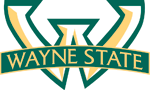 